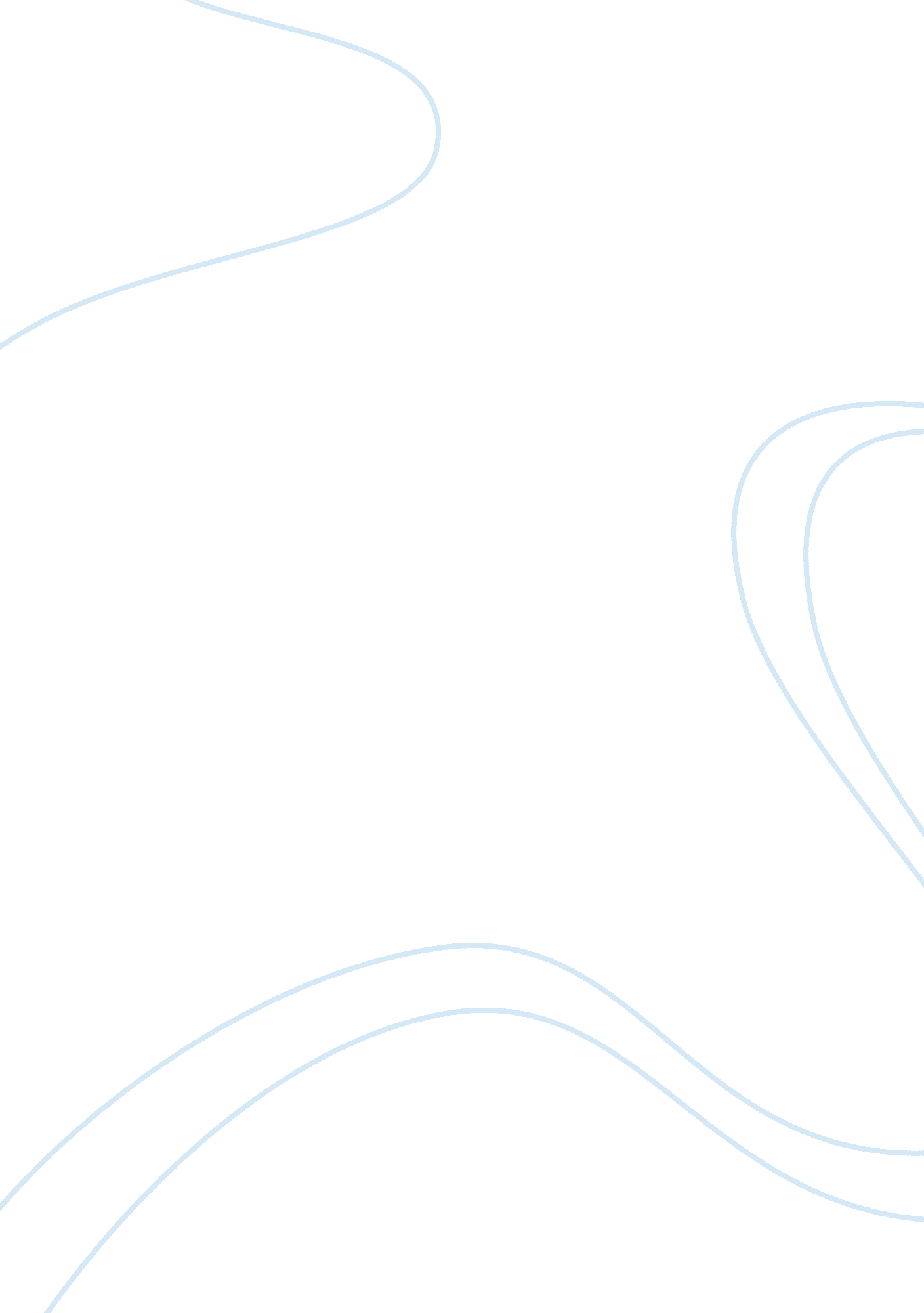 The mainstream communication for the social and business conversationsSociology, Communication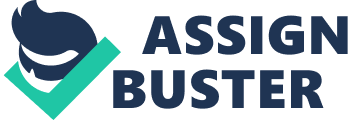 Currently, we live in a world where text messages have become a part of the mainstream communication approaches in the social and in the professional fields. In the same lens, texting has developed and introduced revolutionary approaches such as the use of gifs, emojis, and shorthand acronyms. The revolutionizing has affected the use of the text messages in the business conversations. The essay will evaluate the current employment of the messages in the business communications. The writer will explore the possible unwritten rules that distinguish text messages at work and for social relations. The author will provide examples to support the postulations. Texting for Social and Professional Sectors, texting your boss requires observation of quite different unwritten laws from those that you can observe when texting your old high school friend. One of the unwritten laws requires that you refrain from using gifs and emojis that your boss could be unfamiliar with. Your relationship with your boss could be used as your guide to understanding whether he is knowledgeable and accepts the emojis, gifs, and stickers as forms of communications. If you do not know about your boss`s acceptance and prowess in these graphics and symbols, it is advisable to employ plain text that is standard. Acronyms and shorthand cannot be used on your boss. Things such as “ I will respond ASAP” to mean you will respond as soon as possible might not be pleasant on your boss. On the other hand, texting your old high school friend could be quite different from texting your boss. For this friend, you do not care whether they understand the text messages clearly or not and the extent of their understanding does not have a direct repercussion on you. You can use all types of gifs, emojis, stickers, and acronyms within your perceived acceptable social relations. Whether your friend understands them or not, it does not have critical repercussions on your life. You may employ a mix of emojis, stickers, and acronyms to convey your message. A text message such as “ I hrt u,” or “ long tym luv 4 eva” might work for your old time high school friend. However, this will not work for your boss. Even though your boss could be familiar with these gifs, emojis, and stickers, they are considered unofficial. It is important to avoid them and use professional and standard language without acronyms when conversing with your boss. Symbols such as hearts to symbolize you like the idea advocated by your boss are unaccepted. You can use these symbols to show you love what your old high school friend is advocating and never mind whether he understands that or he doesn’t. In short, text messages have become a part of the mainstream communication for the social and business conversations. The sector has been revolutionized to include emojis, gifs, stickers, and acronyms. This has led to the development of unwritten guidelines for text messages for professional and social situations. The social communications may employ acronyms, emojis, stickers, and acronyms. On the other hand, these approaches are not desirable for professional communications. Standard and professional language is employed in conversations between a worker and the boss always. 